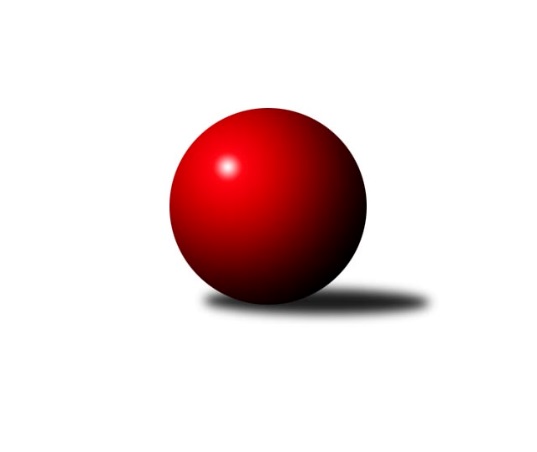 Č.1Ročník 2021/2022	18.5.2024 Zlínská krajská soutěž 2021/2022Statistika 1. kolaTabulka družstev:		družstvo	záp	výh	rem	proh	skore	sety	průměr	body	plné	dorážka	chyby	1.	KK Kroměříž D	1	1	0	0	5.0 : 1.0 	(6.0 : 2.0)	1723	2	1157	566	20	2.	TJ Spartak Hluk	1	1	0	0	5.0 : 1.0 	(5.0 : 3.0)	1524	2	1075	449	36	3.	TJ Bojkovice Krons C	1	1	0	0	4.0 : 2.0 	(5.0 : 3.0)	1705	2	1152	553	43	4.	TJ Sokol Luhačovice B	1	1	0	0	4.0 : 2.0 	(4.0 : 4.0)	1621	2	1120	501	32	5.	SC Bylnice B	0	0	0	0	0.0 : 0.0 	(0.0 : 0.0)	0	0	0	0	0	6.	TJ Valašské Meziříčí D	1	0	0	1	2.0 : 4.0 	(4.0 : 4.0)	1579	0	1129	450	48	7.	KK Kroměříž C	1	0	0	1	2.0 : 4.0 	(3.0 : 5.0)	1633	0	1119	514	38	8.	TJ Sokol Machová C	1	0	0	1	1.0 : 5.0 	(3.0 : 5.0)	1446	0	1079	367	57	9.	VKK Vsetín C	1	0	0	1	1.0 : 5.0 	(2.0 : 6.0)	1609	0	1145	464	34Tabulka doma:		družstvo	záp	výh	rem	proh	skore	sety	průměr	body	maximum	minimum	1.	TJ Spartak Hluk	1	1	0	0	5.0 : 1.0 	(5.0 : 3.0)	1524	2	1524	1524	2.	TJ Bojkovice Krons C	1	1	0	0	4.0 : 2.0 	(5.0 : 3.0)	1705	2	1705	1705	3.	TJ Sokol Luhačovice B	1	1	0	0	4.0 : 2.0 	(4.0 : 4.0)	1621	2	1621	1621	4.	TJ Valašské Meziříčí D	0	0	0	0	0.0 : 0.0 	(0.0 : 0.0)	0	0	0	0	5.	KK Kroměříž D	0	0	0	0	0.0 : 0.0 	(0.0 : 0.0)	0	0	0	0	6.	TJ Sokol Machová C	0	0	0	0	0.0 : 0.0 	(0.0 : 0.0)	0	0	0	0	7.	SC Bylnice B	0	0	0	0	0.0 : 0.0 	(0.0 : 0.0)	0	0	0	0	8.	KK Kroměříž C	0	0	0	0	0.0 : 0.0 	(0.0 : 0.0)	0	0	0	0	9.	VKK Vsetín C	1	0	0	1	1.0 : 5.0 	(2.0 : 6.0)	1609	0	1609	1609Tabulka venku:		družstvo	záp	výh	rem	proh	skore	sety	průměr	body	maximum	minimum	1.	KK Kroměříž D	1	1	0	0	5.0 : 1.0 	(6.0 : 2.0)	1723	2	1723	1723	2.	SC Bylnice B	0	0	0	0	0.0 : 0.0 	(0.0 : 0.0)	0	0	0	0	3.	TJ Sokol Luhačovice B	0	0	0	0	0.0 : 0.0 	(0.0 : 0.0)	0	0	0	0	4.	TJ Spartak Hluk	0	0	0	0	0.0 : 0.0 	(0.0 : 0.0)	0	0	0	0	5.	VKK Vsetín C	0	0	0	0	0.0 : 0.0 	(0.0 : 0.0)	0	0	0	0	6.	TJ Bojkovice Krons C	0	0	0	0	0.0 : 0.0 	(0.0 : 0.0)	0	0	0	0	7.	TJ Valašské Meziříčí D	1	0	0	1	2.0 : 4.0 	(4.0 : 4.0)	1579	0	1579	1579	8.	KK Kroměříž C	1	0	0	1	2.0 : 4.0 	(3.0 : 5.0)	1633	0	1633	1633	9.	TJ Sokol Machová C	1	0	0	1	1.0 : 5.0 	(3.0 : 5.0)	1446	0	1446	1446Tabulka podzimní části:		družstvo	záp	výh	rem	proh	skore	sety	průměr	body	doma	venku	1.	KK Kroměříž D	1	1	0	0	5.0 : 1.0 	(6.0 : 2.0)	1723	2 	0 	0 	0 	1 	0 	0	2.	TJ Spartak Hluk	1	1	0	0	5.0 : 1.0 	(5.0 : 3.0)	1524	2 	1 	0 	0 	0 	0 	0	3.	TJ Bojkovice Krons C	1	1	0	0	4.0 : 2.0 	(5.0 : 3.0)	1705	2 	1 	0 	0 	0 	0 	0	4.	TJ Sokol Luhačovice B	1	1	0	0	4.0 : 2.0 	(4.0 : 4.0)	1621	2 	1 	0 	0 	0 	0 	0	5.	SC Bylnice B	0	0	0	0	0.0 : 0.0 	(0.0 : 0.0)	0	0 	0 	0 	0 	0 	0 	0	6.	TJ Valašské Meziříčí D	1	0	0	1	2.0 : 4.0 	(4.0 : 4.0)	1579	0 	0 	0 	0 	0 	0 	1	7.	KK Kroměříž C	1	0	0	1	2.0 : 4.0 	(3.0 : 5.0)	1633	0 	0 	0 	0 	0 	0 	1	8.	TJ Sokol Machová C	1	0	0	1	1.0 : 5.0 	(3.0 : 5.0)	1446	0 	0 	0 	0 	0 	0 	1	9.	VKK Vsetín C	1	0	0	1	1.0 : 5.0 	(2.0 : 6.0)	1609	0 	0 	0 	1 	0 	0 	0Tabulka jarní části:		družstvo	záp	výh	rem	proh	skore	sety	průměr	body	doma	venku	1.	KK Kroměříž D	0	0	0	0	0.0 : 0.0 	(0.0 : 0.0)	0	0 	0 	0 	0 	0 	0 	0 	2.	TJ Valašské Meziříčí D	0	0	0	0	0.0 : 0.0 	(0.0 : 0.0)	0	0 	0 	0 	0 	0 	0 	0 	3.	TJ Spartak Hluk	0	0	0	0	0.0 : 0.0 	(0.0 : 0.0)	0	0 	0 	0 	0 	0 	0 	0 	4.	SC Bylnice B	0	0	0	0	0.0 : 0.0 	(0.0 : 0.0)	0	0 	0 	0 	0 	0 	0 	0 	5.	TJ Sokol Machová C	0	0	0	0	0.0 : 0.0 	(0.0 : 0.0)	0	0 	0 	0 	0 	0 	0 	0 	6.	VKK Vsetín C	0	0	0	0	0.0 : 0.0 	(0.0 : 0.0)	0	0 	0 	0 	0 	0 	0 	0 	7.	TJ Bojkovice Krons C	0	0	0	0	0.0 : 0.0 	(0.0 : 0.0)	0	0 	0 	0 	0 	0 	0 	0 	8.	KK Kroměříž C	0	0	0	0	0.0 : 0.0 	(0.0 : 0.0)	0	0 	0 	0 	0 	0 	0 	0 	9.	TJ Sokol Luhačovice B	0	0	0	0	0.0 : 0.0 	(0.0 : 0.0)	0	0 	0 	0 	0 	0 	0 	0 Zisk bodů pro družstvo:		jméno hráče	družstvo	body	zápasy	v %	dílčí body	sety	v %	1.	Jaroslav Pavlík 	KK Kroměříž D 	1	/	1	(100%)	2	/	2	(100%)	2.	Stanislav Poledňák 	KK Kroměříž D 	1	/	1	(100%)	2	/	2	(100%)	3.	Ondřej Kelíšek 	TJ Spartak Hluk 	1	/	1	(100%)	2	/	2	(100%)	4.	Ludvík Jurásek 	TJ Spartak Hluk 	1	/	1	(100%)	2	/	2	(100%)	5.	Jan Křižka 	TJ Bojkovice Krons C 	1	/	1	(100%)	2	/	2	(100%)	6.	Roman Škrabal 	TJ Sokol Machová C 	1	/	1	(100%)	2	/	2	(100%)	7.	Petra Gottwaldová 	VKK Vsetín C 	1	/	1	(100%)	2	/	2	(100%)	8.	Lenka Haboňová 	KK Kroměříž D 	1	/	1	(100%)	2	/	2	(100%)	9.	Hana Krajíčková 	TJ Sokol Luhačovice B 	1	/	1	(100%)	2	/	2	(100%)	10.	Jakub Vrubl 	TJ Valašské Meziříčí D 	1	/	1	(100%)	2	/	2	(100%)	11.	Jan Lahuta 	TJ Bojkovice Krons C 	1	/	1	(100%)	1	/	2	(50%)	12.	Petr Buksa 	KK Kroměříž C 	1	/	1	(100%)	1	/	2	(50%)	13.	Andrea Katriňáková 	TJ Sokol Luhačovice B 	1	/	1	(100%)	1	/	2	(50%)	14.	Josef Vaculík 	KK Kroměříž C 	1	/	1	(100%)	1	/	2	(50%)	15.	Tomáš Indra 	TJ Spartak Hluk 	1	/	1	(100%)	1	/	2	(50%)	16.	Jindřich Cahlík 	TJ Valašské Meziříčí D 	1	/	1	(100%)	1	/	2	(50%)	17.	Josef Gazdík 	TJ Bojkovice Krons C 	0	/	1	(0%)	1	/	2	(50%)	18.	Vlastimil Lahuta 	TJ Bojkovice Krons C 	0	/	1	(0%)	1	/	2	(50%)	19.	Michal Růžička 	KK Kroměříž C 	0	/	1	(0%)	1	/	2	(50%)	20.	Ludmila Pančochová 	TJ Sokol Luhačovice B 	0	/	1	(0%)	1	/	2	(50%)	21.	Miroslav Ševeček 	TJ Sokol Machová C 	0	/	1	(0%)	1	/	2	(50%)	22.	Jiří Hrabovský 	TJ Valašské Meziříčí D 	0	/	1	(0%)	1	/	2	(50%)	23.	Jan Růžička 	KK Kroměříž C 	0	/	1	(0%)	0	/	2	(0%)	24.	Jiří Pospíšil 	TJ Spartak Hluk 	0	/	1	(0%)	0	/	2	(0%)	25.	Vojtěch Hrňa 	VKK Vsetín C 	0	/	1	(0%)	0	/	2	(0%)	26.	Petr Foltýn 	VKK Vsetín C 	0	/	1	(0%)	0	/	2	(0%)	27.	Helena Konečná 	TJ Sokol Luhačovice B 	0	/	1	(0%)	0	/	2	(0%)	28.	Jan Hastík 	TJ Sokol Machová C 	0	/	1	(0%)	0	/	2	(0%)	29.	Jakub Hrabovský 	TJ Valašské Meziříčí D 	0	/	1	(0%)	0	/	2	(0%)	30.	Martin Novotný 	KK Kroměříž D 	0	/	1	(0%)	0	/	2	(0%)	31.	Dita Stratilová 	VKK Vsetín C 	0	/	1	(0%)	0	/	2	(0%)	32.	Jana Dvořáková 	TJ Sokol Machová C 	0	/	1	(0%)	0	/	2	(0%)Průměry na kuželnách:		kuželna	průměr	plné	dorážka	chyby	výkon na hráče	1.	TJ Bojkovice Krons, 1-2	1669	1135	533	40.5	(417.3)	2.	TJ Zbrojovka Vsetín, 1-4	1666	1151	515	27.0	(416.5)	3.	TJ Sokol Luhačovice, 1-4	1600	1124	475	40.0	(400.0)	4.	TJ Spartak Hluk, 1-2	1485	1077	408	46.5	(371.3)Nejlepší výkony na kuželnách:TJ Bojkovice Krons, 1-2TJ Bojkovice Krons C	1705	1. kolo	Petr Buksa 	KK Kroměříž C	474	1. koloKK Kroměříž C	1633	1. kolo	Vlastimil Lahuta 	TJ Bojkovice Krons C	472	1. kolo		. kolo	Josef Vaculík 	KK Kroměříž C	427	1. kolo		. kolo	Jan Křižka 	TJ Bojkovice Krons C	416	1. kolo		. kolo	Jan Lahuta 	TJ Bojkovice Krons C	416	1. kolo		. kolo	Josef Gazdík 	TJ Bojkovice Krons C	401	1. kolo		. kolo	Jan Růžička 	KK Kroměříž C	376	1. kolo		. kolo	Michal Růžička 	KK Kroměříž C	356	1. koloTJ Zbrojovka Vsetín, 1-4KK Kroměříž D	1723	1. kolo	Petra Gottwaldová 	VKK Vsetín C	455	1. koloVKK Vsetín C	1609	1. kolo	Stanislav Poledňák 	KK Kroměříž D	454	1. kolo		. kolo	Jaroslav Pavlík 	KK Kroměříž D	449	1. kolo		. kolo	Lenka Haboňová 	KK Kroměříž D	430	1. kolo		. kolo	Dita Stratilová 	VKK Vsetín C	405	1. kolo		. kolo	Martin Novotný 	KK Kroměříž D	390	1. kolo		. kolo	Petr Foltýn 	VKK Vsetín C	378	1. kolo		. kolo	Vojtěch Hrňa 	VKK Vsetín C	371	1. koloTJ Sokol Luhačovice, 1-4TJ Sokol Luhačovice B	1621	1. kolo	Hana Krajíčková 	TJ Sokol Luhačovice B	433	1. koloTJ Valašské Meziříčí D	1579	1. kolo	Andrea Katriňáková 	TJ Sokol Luhačovice B	407	1. kolo		. kolo	Jiří Hrabovský 	TJ Valašské Meziříčí D	405	1. kolo		. kolo	Jindřich Cahlík 	TJ Valašské Meziříčí D	404	1. kolo		. kolo	Ludmila Pančochová 	TJ Sokol Luhačovice B	395	1. kolo		. kolo	Jakub Vrubl 	TJ Valašské Meziříčí D	391	1. kolo		. kolo	Helena Konečná 	TJ Sokol Luhačovice B	386	1. kolo		. kolo	Jakub Hrabovský 	TJ Valašské Meziříčí D	379	1. koloTJ Spartak Hluk, 1-2TJ Spartak Hluk	1524	1. kolo	Ondřej Kelíšek 	TJ Spartak Hluk	421	1. koloTJ Sokol Machová C	1446	1. kolo	Roman Škrabal 	TJ Sokol Machová C	383	1. kolo		. kolo	Ludvík Jurásek 	TJ Spartak Hluk	377	1. kolo		. kolo	Jana Dvořáková 	TJ Sokol Machová C	373	1. kolo		. kolo	Tomáš Indra 	TJ Spartak Hluk	364	1. kolo		. kolo	Jiří Pospíšil 	TJ Spartak Hluk	362	1. kolo		. kolo	Miroslav Ševeček 	TJ Sokol Machová C	357	1. kolo		. kolo	Jan Hastík 	TJ Sokol Machová C	333	1. koloČetnost výsledků:	5.0 : 1.0	1x	4.0 : 2.0	2x	1.0 : 5.0	1x